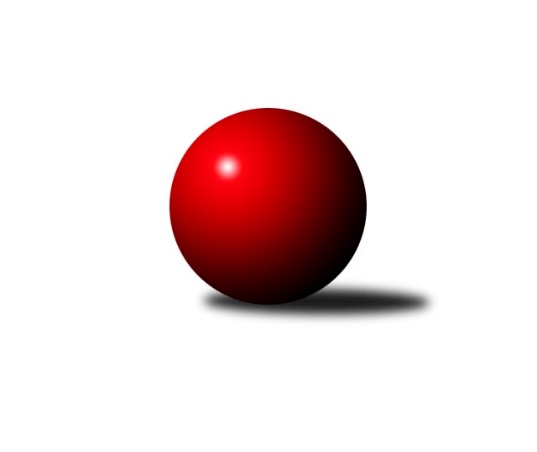 Č.14Ročník 2023/2024	2.2.2024Nejlepšího výkonu v tomto kole: 2641 dosáhlo družstvo: SKK Náchod CVýchodočeský přebor skupina A 2023/2024Výsledky 14. kolaSouhrnný přehled výsledků: Loko. Trutnov B	- Smiřice B	14:2	2610:2410		1.2.Milovice B	- Nová Paka B	6:10	2604:2622		2.2.Vrchlabí B	- Trutnov C	9:7	2629:2512		2.2.Josefov A	- Jičín B	12:4	2472:2402		2.2.SKK Náchod C	- Poříčí A	14:2	2641:2416		2.2.Rokytnice B	- Dvůr Kr. B	2:14	2343:2503		2.2.Tabulka družstev:	1.	Loko. Trutnov B	14	11	0	3	150 : 74 	 	 2636	22	2.	Nová Paka B	14	11	0	3	150 : 74 	 	 2549	22	3.	Josefov A	14	8	1	5	134 : 90 	 	 2436	17	4.	Jičín B	14	7	2	5	130 : 94 	 	 2549	16	5.	Vrchlabí B	14	7	2	5	117 : 107 	 	 2514	16	6.	Smiřice B	14	6	1	7	100 : 124 	 	 2517	13	7.	Milovice B	13	6	0	7	104 : 104 	 	 2459	12	8.	Dvůr Kr. B	14	5	2	7	104 : 120 	 	 2534	12	9.	SKK Náchod C	14	5	2	7	96 : 128 	 	 2492	12	10.	Trutnov C	14	4	2	8	97 : 127 	 	 2508	10	11.	Rokytnice B	14	4	0	10	80 : 144 	 	 2465	8	12.	Poříčí A	13	3	0	10	66 : 142 	 	 2367	6Podrobné výsledky kola:	  Loko. Trutnov B	2610	14:2	2410	Smiřice B	Eva Kammelová	 	 215 	 197 		412 	 2:0 	 369 	 	176 	 193		Anna Šmídová	Roman Straka	 	 251 	 260 		511 	 2:0 	 429 	 	213 	 216		Jaroslav Hažva	Petr Holý	 	 263 	 214 		477 	 2:0 	 406 	 	210 	 196		Václav Novotný	Zdeněk Babka	 	 200 	 188 		388 	 0:2 	 419 	 	211 	 208		Karel Josef	Jan Kyncl	 	 195 	 216 		411 	 2:0 	 380 	 	175 	 205		Roman Vrabec	Jaroslav Jeníček *1	 	 222 	 189 		411 	 2:0 	 407 	 	201 	 206		Stanislav Nosekrozhodčí: Zdeněk Babkastřídání: *1 od 68. hodu Josef ProkopecNejlepší výkon utkání: 511 - Roman Straka	 Milovice B	2604	6:10	2622	Nová Paka B	Radoslav Dušek	 	 200 	 220 		420 	 0:2 	 464 	 	229 	 235		Lenka Havlínová	Ondra Kolář	 	 206 	 214 		420 	 2:0 	 395 	 	215 	 180		Jaroslav Fajfer	Jarmil Nosek	 	 228 	 220 		448 	 2:0 	 419 	 	196 	 223		Martin Pešta	Marek Ondráček	 	 211 	 223 		434 	 0:2 	 454 	 	231 	 223		Jiří Kout	Miroslav Šanda	 	 201 	 231 		432 	 0:2 	 443 	 	224 	 219		Petr Lukeš	Lukáš Kostka	 	 230 	 220 		450 	 2:0 	 447 	 	221 	 226		Jaromír Erlebachrozhodčí: Liboslav JanákNejlepší výkon utkání: 464 - Lenka Havlínová	 Vrchlabí B	2629	9:7	2512	Trutnov C	Miroslav Mejznar	 	 204 	 186 		390 	 0:2 	 444 	 	209 	 235		Karel Slavík	Jitka Svatá	 	 244 	 251 		495 	 2:0 	 415 	 	215 	 200		Petr Kotek	Tomáš Limberský	 	 234 	 208 		442 	 2:0 	 339 	 	172 	 167		Václav Kukla	Jan Stejskal	 	 194 	 213 		407 	 0:2 	 418 	 	215 	 203		Jiří Škoda	Martina Fejfarová	 	 223 	 227 		450 	 1:1 	 450 	 	217 	 233		Martin Khol	Vladimír Cerman	 	 195 	 250 		445 	 0:2 	 446 	 	229 	 217		František Janktorozhodčí: Pavel GraciasNejlepší výkon utkání: 495 - Jitka Svatá	 Josefov A	2472	12:4	2402	Jičín B	Roman Kašpar	 	 197 	 213 		410 	 0:2 	 427 	 	190 	 237		Luboš Kolařík	Pavel Řehák	 	 184 	 191 		375 	 0:2 	 426 	 	217 	 209		Vladimír Řehák	Lukáš Ludvík	 	 201 	 197 		398 	 2:0 	 373 	 	196 	 177		Vladimír Pavlata	Petr Hrycík	 	 206 	 215 		421 	 2:0 	 394 	 	208 	 186		Marie Kolářová	Jiří Rücker	 	 231 	 196 		427 	 2:0 	 403 	 	199 	 204		Tomáš Pavlata	Jakub Hrycík	 	 219 	 222 		441 	 2:0 	 379 	 	188 	 191		Ladislav Křivkarozhodčí: Pavel ŘehákNejlepší výkon utkání: 441 - Jakub Hrycík	 SKK Náchod C	2641	14:2	2416	Poříčí A	Jiří Doucha st. *1	 	 178 	 215 		393 	 0:2 	 462 	 	229 	 233		Daniel Havrda	Miloš Voleský	 	 227 	 214 		441 	 2:0 	 434 	 	213 	 221		Jan Gábriš	Jiří Tesař	 	 239 	 219 		458 	 2:0 	 367 	 	194 	 173		Dušan Petráček	Jaroslav Dlohoška	 	 180 	 233 		413 	 2:0 	 354 	 	168 	 186		Lubomír Šimonka	Miroslav Tomeš	 	 235 	 224 		459 	 2:0 	 366 	 	162 	 204		Jakub Petráček	Dana Adamů	 	 225 	 252 		477 	 2:0 	 433 	 	208 	 225		Jan Rozarozhodčí: Jan Adamstřídání: *1 od 31. hodu Miroslav HejnyšNejlepší výkon utkání: 477 - Dana Adamů	 Rokytnice B	2343	2:14	2503	Dvůr Kr. B	Tomáš Cvrček	 	 172 	 219 		391 	 0:2 	 401 	 	185 	 216		Monika Horová	Jakub Kašpar	 	 198 	 211 		409 	 0:2 	 448 	 	228 	 220		Martin Kozlovský	Matěj Ditz	 	 186 	 177 		363 	 0:2 	 417 	 	199 	 218		Ivan Vondráček	Filip Vízek	 	 233 	 215 		448 	 2:0 	 393 	 	187 	 206		Martin Šnytr *1	Vladimír Škoda	 	 185 	 204 		389 	 0:2 	 440 	 	222 	 218		Luděk Horák	Martin Pacák	 	 168 	 175 		343 	 0:2 	 404 	 	201 	 203		Kateřina Šmídovározhodčí: Eva Novotnástřídání: *1 od 45. hodu Martina KramosilováNejlepšího výkonu v tomto utkání: 448 kuželek dosáhli: Martin Kozlovský, Filip VízekPořadí jednotlivců:	jméno hráče	družstvo	celkem	plné	dorážka	chyby	poměr kuž.	Maximum	1.	Roman Straka 	 Loko. Trutnov B	479.95	314.9	165.0	2.7	6/7	(527)	2.	Petr Holý 	 Loko. Trutnov B	466.70	315.0	151.7	2.7	7/7	(501)	3.	Ivan Vondráček 	Dvůr Kr. B	462.84	310.0	152.9	3.0	7/8	(489)	4.	Karel Slavík 	Trutnov C	454.38	308.7	145.7	3.3	6/7	(472)	5.	Luděk Horák 	Dvůr Kr. B	453.69	304.2	149.5	5.3	6/8	(525)	6.	Jiří Kout 	Nová Paka B	448.21	302.6	145.6	5.5	8/8	(483)	7.	Vladimír Řehák 	Jičín B	446.09	302.6	143.5	4.7	7/7	(480)	8.	František Jankto 	Trutnov C	443.79	306.1	137.6	6.0	7/7	(466)	9.	Jan Bajer 	Nová Paka B	441.71	302.6	139.1	6.5	7/8	(471)	10.	Luboš Kolařík 	Jičín B	439.98	297.8	142.2	4.9	7/7	(472)	11.	Jitka Svatá 	Vrchlabí B	438.57	305.1	133.4	8.1	7/7	(495)	12.	Jiří Tesař 	SKK Náchod C	434.48	298.3	136.1	5.4	6/8	(492)	13.	Petr Kotek 	Trutnov C	433.91	299.2	134.7	6.3	5/7	(493)	14.	Tomáš Limberský 	Vrchlabí B	433.90	298.5	135.4	5.5	6/7	(461)	15.	Vladimír Cerman 	Vrchlabí B	433.35	294.8	138.6	6.3	6/7	(470)	16.	Petr Lukeš 	Nová Paka B	432.25	303.1	129.1	6.6	8/8	(492)	17.	Karel Kratochvíl 	 Loko. Trutnov B	431.00	293.0	138.0	6.6	7/7	(470)	18.	Jan Kyncl 	 Loko. Trutnov B	430.64	298.3	132.4	6.3	7/7	(461)	19.	Dana Adamů 	SKK Náchod C	429.05	296.6	132.4	6.6	7/8	(477)	20.	Jaroslav Jeníček 	 Loko. Trutnov B	428.67	299.6	129.0	10.3	6/7	(516)	21.	Jiří Rücker 	Josefov A	428.13	297.6	130.5	6.2	8/8	(476)	22.	Jakub Hrycík 	Josefov A	427.29	291.1	136.2	7.4	7/8	(476)	23.	Tomáš Pavlata 	Jičín B	425.55	284.9	140.7	5.6	7/7	(490)	24.	Jan Roza 	Poříčí A	424.08	294.2	129.9	7.9	8/8	(464)	25.	Martin Matějček 	Smiřice B	424.02	305.3	118.7	9.9	6/7	(466)	26.	Martin Kozlovský 	Dvůr Kr. B	423.73	294.9	128.9	8.3	8/8	(473)	27.	Jan Masopust 	Milovice B	423.50	297.5	126.0	6.0	6/7	(471)	28.	Tomáš Cvrček 	Rokytnice B	422.19	291.0	131.1	8.7	8/8	(470)	29.	Stanislav Nosek 	Smiřice B	421.13	298.7	122.5	7.9	6/7	(437)	30.	Petr Hrycík 	Josefov A	421.03	287.1	133.9	7.6	6/8	(445)	31.	Karel Josef 	Smiřice B	420.13	295.1	125.0	9.1	7/7	(462)	32.	Luděk Sukup 	Smiřice B	419.80	290.2	129.6	8.4	5/7	(456)	33.	Lenka Havlínová 	Nová Paka B	419.18	287.4	131.8	6.8	7/8	(464)	34.	Milena Mankovecká 	SKK Náchod C	419.10	294.1	125.0	8.1	7/8	(465)	35.	Jakub Kašpar 	Rokytnice B	418.83	292.6	126.3	10.3	6/8	(453)	36.	Miloš Voleský 	SKK Náchod C	418.38	300.3	118.1	11.1	8/8	(452)	37.	Miroslav Král 	Vrchlabí B	417.40	290.3	127.1	7.2	5/7	(459)	38.	Martin Pešta 	Nová Paka B	416.93	294.1	122.8	10.5	7/8	(471)	39.	Lukáš Ludvík 	Josefov A	416.79	292.7	124.1	8.0	7/8	(449)	40.	Lukáš Kostka 	Milovice B	415.44	293.1	122.4	4.3	5/7	(450)	41.	Marie Kolářová 	Jičín B	415.43	285.9	129.5	6.6	7/7	(460)	42.	Martin Včeliš 	Milovice B	415.33	290.5	124.9	9.1	6/7	(441)	43.	Jan Krejcar 	Trutnov C	415.15	296.4	118.8	10.5	5/7	(461)	44.	Filip Vízek 	Rokytnice B	414.39	291.9	122.4	9.3	6/8	(448)	45.	Kateřina Šmídová 	Dvůr Kr. B	413.14	288.4	124.7	9.9	7/8	(457)	46.	Zdeněk Babka 	 Loko. Trutnov B	412.67	298.3	114.4	13.5	5/7	(434)	47.	Miroslav Tomeš 	SKK Náchod C	410.92	291.6	119.3	8.5	6/8	(459)	48.	Martin Pacák 	Rokytnice B	409.06	284.3	124.8	9.7	7/8	(456)	49.	Daniel Havrda 	Poříčí A	408.56	290.1	118.5	10.6	8/8	(462)	50.	Anna Šmídová 	Smiřice B	407.83	279.9	127.9	8.2	6/7	(436)	51.	Jan Gábriš 	Poříčí A	406.90	281.9	125.0	9.1	7/8	(438)	52.	Miroslav Šanda 	Milovice B	406.27	282.9	123.4	7.5	6/7	(433)	53.	Jaroslav Fajfer 	Nová Paka B	405.00	282.7	122.3	8.6	8/8	(433)	54.	Michal Turek 	Trutnov C	404.25	283.3	121.0	9.2	5/7	(419)	55.	Miroslav Mejznar 	Vrchlabí B	404.07	286.9	117.2	9.3	6/7	(425)	56.	Ladislav Křivka 	Jičín B	403.80	290.6	113.2	6.8	5/7	(435)	57.	Ondra Kolář 	Milovice B	401.60	289.7	111.9	9.6	5/7	(453)	58.	Roman Kašpar 	Josefov A	400.69	284.7	115.9	11.0	7/8	(444)	59.	Roman Vrabec 	Smiřice B	397.92	281.8	116.2	11.0	6/7	(432)	60.	Jakub Petráček 	Poříčí A	395.75	288.1	107.6	10.3	8/8	(448)	61.	Lubomír Šimonka 	Poříčí A	393.96	289.0	104.9	13.4	8/8	(437)	62.	Martina Kramosilová 	Dvůr Kr. B	390.17	283.2	106.9	13.9	6/8	(425)	63.	Václav Vejdělek 	Vrchlabí B	387.50	274.2	113.3	10.2	5/7	(411)	64.	Václav Kukla 	Trutnov C	381.80	276.4	105.4	12.5	5/7	(445)	65.	Dominik Tichý 	Josefov A	356.67	262.1	94.6	16.8	6/8	(437)	66.	Dušan Petráček 	Poříčí A	353.82	254.0	99.8	14.4	7/8	(383)		Roman Bureš 	Jičín B	475.00	316.0	159.0	4.0	1/7	(475)		Václav Šmída 	Smiřice B	464.00	309.8	154.3	3.4	4/7	(499)		Radek Novák 	Rokytnice B	464.00	323.0	141.0	8.0	3/8	(500)		Martin Khol 	Trutnov C	451.33	311.0	140.3	5.3	3/7	(500)		Martina Fejfarová 	Vrchlabí B	450.00	307.0	143.0	4.0	1/7	(450)		Jaromír Erlebach 	Nová Paka B	447.00	306.0	141.0	6.0	1/8	(447)		Jan Horáček 	Vrchlabí B	440.00	283.0	157.0	3.0	1/7	(440)		Jarmil Nosek 	Milovice B	437.50	300.0	137.5	7.2	4/7	(454)		Eva Kammelová 	 Loko. Trutnov B	435.33	300.7	134.7	6.2	1/7	(456)		Aleš Kloutvor 	Jičín B	431.15	300.2	131.0	5.0	4/7	(486)		Miroslav Hejnyš 	SKK Náchod C	430.75	296.8	134.0	9.5	2/8	(474)		Jaroslav Hažva 	Smiřice B	429.00	307.0	122.0	9.0	1/7	(429)		Jan Řebíček 	Rokytnice B	427.33	302.0	125.3	9.7	3/8	(453)		Václav Novotný 	Smiřice B	425.75	296.0	129.8	9.8	4/7	(471)		Ondřej Votoček 	Vrchlabí B	425.17	287.6	137.6	5.2	4/7	(450)		Štěpán Soukup 	Jičín B	425.17	289.0	136.2	9.3	3/7	(492)		Pavel Kaan 	Jičín B	422.11	298.0	124.1	6.6	3/7	(478)		Pavel Gracias 	Vrchlabí B	420.61	296.3	124.3	10.0	3/7	(453)		Radoslav Dušek 	Milovice B	420.00	294.0	126.0	8.0	1/7	(420)		Miloš Fajfer 	Nová Paka B	419.50	297.5	122.0	7.5	1/8	(422)		Monika Horová 	Dvůr Kr. B	417.80	290.1	127.7	8.6	5/8	(479)		Vladimír Škoda 	Rokytnice B	417.65	286.5	131.2	10.1	5/8	(468)		Marek Ondráček 	Milovice B	416.25	295.2	121.1	11.1	4/7	(437)		Martin Šnytr 	Dvůr Kr. B	412.68	287.5	125.2	9.0	5/8	(453)		Josef Prokopec 	 Loko. Trutnov B	412.00	284.7	127.3	9.7	3/7	(448)		Jiří Doucha  st.	SKK Náchod C	410.80	289.2	121.6	8.2	5/8	(443)		Tomáš Fuchs 	Milovice B	406.00	292.0	114.0	9.0	2/7	(410)		Jan Malý 	Trutnov C	405.00	283.0	122.0	9.0	1/7	(405)		Jiří Škoda 	Trutnov C	404.13	283.5	120.6	11.0	2/7	(418)		Matěj Šanda 	Josefov A	403.42	286.5	116.9	10.3	3/8	(422)		Denisa Kroupová 	 Loko. Trutnov B	403.00	274.0	129.0	6.0	1/7	(403)		Milan Hurdálek 	SKK Náchod C	399.40	285.7	113.7	12.3	5/8	(437)		Vladimír Pavlata 	Jičín B	398.33	288.3	110.0	10.7	3/7	(416)		Matěj Ditz 	Rokytnice B	397.97	283.3	114.7	11.1	5/8	(427)		Miroslav Šulc 	Dvůr Kr. B	397.50	283.5	114.0	9.0	2/8	(414)		Filip Hanout 	Rokytnice B	396.56	287.7	108.8	9.5	3/8	(440)		Jan Stejskal 	Vrchlabí B	395.00	264.5	130.5	9.5	1/7	(407)		Jaroslav Dlohoška 	SKK Náchod C	395.00	277.9	117.1	11.1	3/8	(452)		Margita Novotná 	Smiřice B	394.50	276.5	118.0	11.0	2/7	(414)		Aleš Kotek 	 Loko. Trutnov B	393.00	280.0	113.0	11.0	1/7	(393)		Lukáš Rožnovský 	Josefov A	392.00	289.0	103.0	10.0	1/8	(392)		Pavel Řehák 	Josefov A	391.00	269.3	121.7	8.8	3/8	(401)		Tomáš Nosek 	Milovice B	390.38	272.4	118.0	10.9	2/7	(431)		Jan Lutz 	Rokytnice B	385.00	282.0	103.0	11.0	1/8	(385)		Bohuslav Bajer 	Nová Paka B	378.00	264.5	113.5	12.3	2/8	(381)		Miroslav Šanda 	Milovice B	377.50	279.8	97.8	13.8	4/7	(428)		Jiří Martin 	Vrchlabí B	374.88	273.6	101.3	13.4	4/7	(398)		Miloš Janoušek 	Rokytnice B	365.00	260.5	104.5	16.0	2/8	(378)		Eva Novotná 	Rokytnice B	363.00	269.0	94.0	14.0	2/8	(379)		Marek Plšek 	 Loko. Trutnov B	356.00	237.0	119.0	0.0	1/7	(356)		Václava Krulišová 	Trutnov C	329.50	248.5	81.0	16.0	2/7	(338)		Adriana Švejdová 	Poříčí A	312.75	233.0	79.8	22.0	2/8	(351)Sportovně technické informace:Starty náhradníků:registrační číslo	jméno a příjmení 	datum startu 	družstvo	číslo startu37	Jaroslav Hažva	01.02.2024	Smiřice B	1x23188	Martina Fejfarová	02.02.2024	Vrchlabí B	1x26438	Jan Stejskal	02.02.2024	Vrchlabí B	1x
Hráči dopsaní na soupisku:registrační číslo	jméno a příjmení 	datum startu 	družstvo	5294	Radoslav Dušek	02.02.2024	Milovice B	108	Vladimír Pavlata	02.02.2024	Jičín B	Program dalšího kola:15. kolo6.2.2024	út	17:00	Poříčí A - Milovice B (dohrávka z 13. kola)	8.2.2024	čt	17:00	Smiřice B - Vrchlabí B	9.2.2024	pá	17:00	Nová Paka B - SKK Náchod C	9.2.2024	pá	17:00	Poříčí A -  Loko. Trutnov B	9.2.2024	pá	17:00	Dvůr Kr. B - Jičín B	9.2.2024	pá	17:00	Trutnov C - Rokytnice B	9.2.2024	pá	17:00	Milovice B - Josefov A	Nejlepší šestka kola - absolutněNejlepší šestka kola - absolutněNejlepší šestka kola - absolutněNejlepší šestka kola - absolutněNejlepší šestka kola - dle průměru kuželenNejlepší šestka kola - dle průměru kuželenNejlepší šestka kola - dle průměru kuželenNejlepší šestka kola - dle průměru kuželenNejlepší šestka kola - dle průměru kuželenPočetJménoNázev týmuVýkonPočetJménoNázev týmuPrůměr (%)Výkon9xRoman StrakaTrutnov B5119xRoman StrakaTrutnov B120.695114xJitka SvatáVrchlabí B4954xJitka SvatáVrchlabí B117.564952xDana AdamůNáchod C4776xPetr HolýTrutnov B112.664777xPetr HolýTrutnov B4771xLenka HavlínováN. Paka110.454641xLenka HavlínováN. Paka4643xJakub HrycíkJosefov A109.764411xDaniel HavrdaPoříčí A 4624xJiří KoutN. Paka108.07454